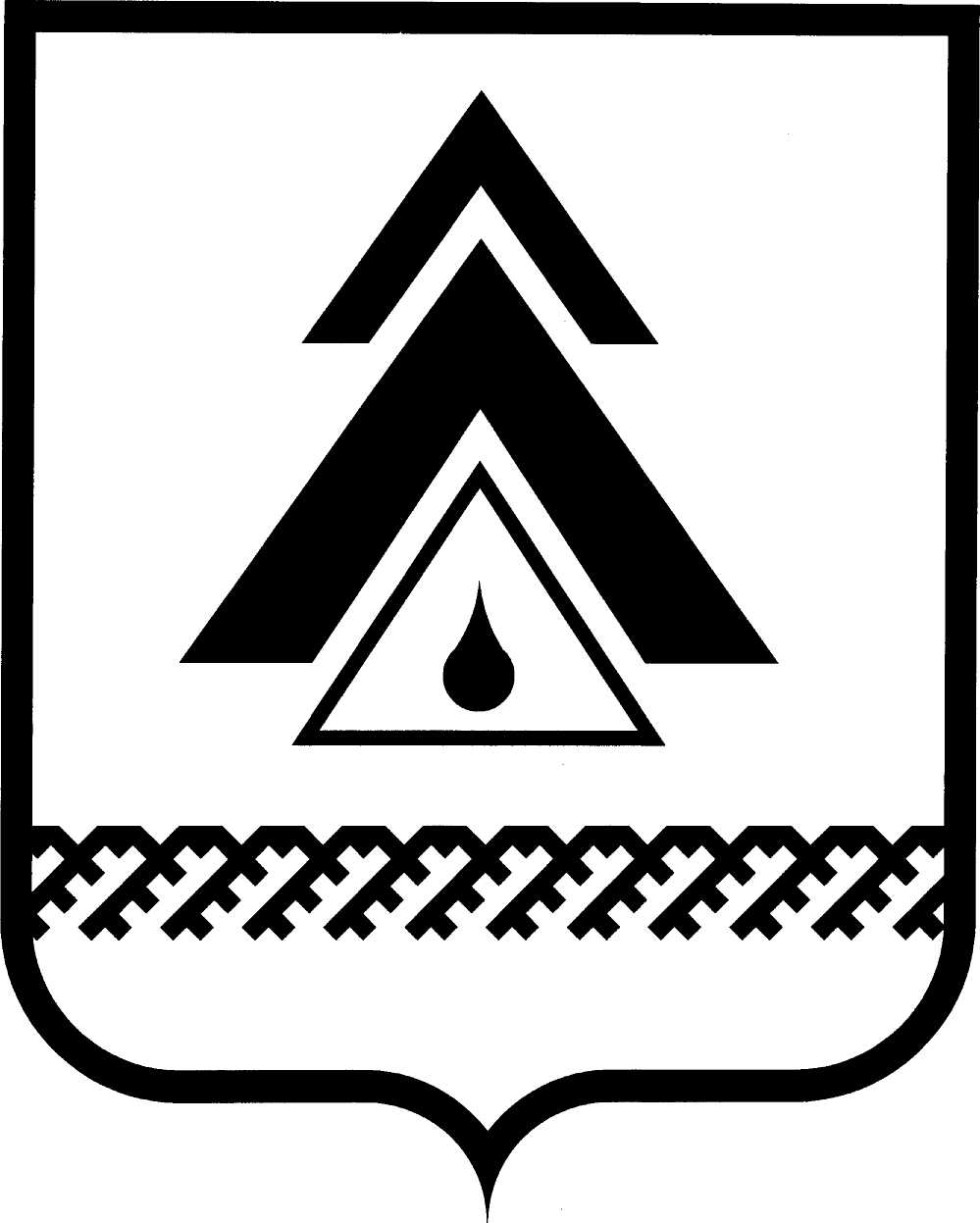 администрация Нижневартовского районаХанты-Мансийского автономного округа – ЮгрыПОСТАНОВЛЕНИЕОб утверждении Положения об оплате труда работников муниципальных учреждений здравоохранения районаВ соответствии с частью 2 статьи 53 Федерального закона от 06.10.2003 № 131-ФЗ «Об общих принципах организации местного самоуправления в Российской Федерации», приказом Департамента здравоохранения Ханты-Мансийского автономного округа – Югры от 11.01.2013 № 2-нп «Об утверждении положения об оплате труда работников медицинских организаций, подведомственных Департаменту здравоохранения Ханты-Мансийского автономного округа – Югры», на основании постановления администрации района                от 21.12.2012 № 2542 «Об индексации фонда оплаты труда муниципальных учреждений района, перешедших на новые системы оплаты труда», тарифного соглашения от 29.12.2012 «Об установлении тарифов и порядка оплаты медицинской помощи в системе обязательного медицинского страхования на 2013 год» (с изменениями от 28.01.2013), письма Департамента здравоохранения Ханты-Мансийского автономного округа – Югры от 29.12.2012 № 07-Исх-15621         «О финансировании муниципального здравоохранения в 2013 году», в целях совершенствования оплаты труда работникам муниципальных бюджетных учреждений здравоохранения района, руководствуясь Уставом района:1. Утвердить Положение об оплате труда работников муниципальных учреждений здравоохранения района согласно приложению.2. Ежегодно при формировании проекта бюджета района на очередной финансовый год и плановый период:главному распорядителю средств бюджета района при доведении субсидии на финансовое обеспечение выполнения муниципального задания на оказание муниципальных услуг муниципальным учреждениям, подведомственным управлению по социальной сфере администрации района, обеспечить расходы на оплату труда в пределах доведенных главному распорядителю проектировок бюджетных ассигнований;руководителям муниципальных учреждений, подведомственных управлению по социальной сфере администрации района, производить расчет фонда оплаты труда с учетом постановления в пределах доведенной управлением      по социальной сфере администрации района субсидии на финансовое обеспечение выполнения муниципального задания на оказание муниципальных услуг, средств обязательного медицинского страхования и приносящей доход деятельности.3. Руководителям учреждений здравоохранения района утвердить положения по оплате труда работников в соответствии с постановлением.4. Признать утратившими силу постановления администрации района:от 26.11.2010 № 1814 «Об утверждении Положения об оплате труда работников муниципальных учреждений здравоохранения района»;от 15.04.2011 № 586 «О внесении изменения в постановление администрации района от 26.11.2010 № 1814 «Об утверждении Положения об оплате труда работников муниципальных учреждений здравоохранения района»;от 31.08.2011 № 1521 «О внесении изменений в постановление администрации района от 26.11.2010 № 1814 «Об утверждении Положения об оплате труда работников муниципальных учреждений здравоохранения района»;от 08.02.2012 № 220 «О внесении изменений в постановление администрации района от 26.11.2010 № 1814 «Об утверждении Положения об оплате труда работников муниципальных учреждений здравоохранения района».5. Пресс-службе администрации района (А.Н. Королёва) опубликовать постановление в районной газете «Новости Приобья».6. Отделу по информатизации и сетевым ресурсам администрации района (Д.С. Мороз) разместить постановление на официальном веб-сайте администрации района.7. Постановление вступает в силу после его официального опубликования и распространяется на правоотношения, возникшие с 01 января 2013 года.8. Контроль за выполнением постановления возложить на заместителя главы администрации района по экономике и финансам Т.А. Колокольцеву.Глава администрации района                                                            Б.А. СаломатинПриложение к постановлениюадминистрации районаот 14.02.2013 № 265Положениеоб оплате труда работниковмуниципальных учреждений здравоохранения района»(далее – Положение)I. Общие положения1.1. Положение регулирует примерный порядок и условия оплаты труда работников учреждений здравоохранения района (далее – работники учреждения).1.2. Оплата труда работников, заключивших трудовые договоры о выполнении в свободное от основной работы время другой регулярной оплачиваемой работы у того же работодателя (внутреннее совместительство), а также на условиях неполного рабочего дня или неполной рабочей недели, производится пропорционально отработанному времени исходя из должностного оклада (оклада) либо в зависимости от выработки исходя из сдельных расценок, с учетом компенсационных, стимулирующих и иных выплат, предусмотренных Положением.1.3. Размер заработной платы работника учреждения не может быть ниже размера минимальной заработной платы, установленной на территории Ханты-Мансийского автономного округа – Югры.В случае если размер заработной платы работника учреждения не достигает данной величины, при условии выполнения работником нормы труда и отработки месячной нормы рабочего времени, работнику производится доплата    в пределах фонда оплаты труда учреждения.1.4. Фонд оплаты труда в учреждениях формируется на календарный год за счет средств межбюджетных трансфертов вышестоящих бюджетов в пределах доведенной субсидии на финансовое обеспечение выполнения муниципального задания на оказание муниципальных услуг, а также средств обязательного медицинского страхования и средств, полученных от приносящей доход деятельности.1.5. Система оплаты труда работников учреждений, включающая размеры должностных окладов (окладов) по должностям работников учреждения, размеры, порядок и условия осуществления компенсационных, стимулирующих     и иных выплат устанавливается локальным нормативным актом учреждения,      с учетом мнения представительных органов работников, в соответствии с нормативными правовыми актами Российской Федерации, субъекта Российской Федерации, муниципальными нормативными правовыми актами, Положением.1.6. Руководитель учреждения несет ответственность за своевременную    и правильную оплату труда работников учреждений в соответствии с действующим законодательством.II. Порядок и условия оплаты труда медицинских и фармацевтических работников2.1. Работникам учреждения должностной оклад (оклад) устанавливается приказом руководителя учреждения на основе требований к профессиональной подготовке и уровню квалификации, которые необходимы для осуществления профессиональной деятельности, с учетом сложности, объема выполняемой работы.2.2. Рекомендуемые размеры должностных окладов (окладов) медицинских и фармацевтических работников устанавливаются на основе отнесения занимаемых ими должностей к ПКГ, утвержденных приказом Министерства здравоохранения и социального развития Российской Федерации от 06 августа 2007 года № 526 «Об утверждении профессиональных квалификационных групп должностей медицинских и фармацевтических работников» (зарегистрирован в Минюсте Российской Федерации 27 сентября 2007 года № 10190):Профессиональная квалификационная группа«Медицинский и фармацевтический персонал первого уровня»Профессиональная квалификационная группа «Средний медицинский и фармацевтический персонал»Профессиональная квалификационная группа «Врачи и провизоры»Примечание.Должностные оклады (оклады) 4 квалификационного уровня распространяются на: оперирующих врачей-хирургов всех наименований нижеперечисленных хирургических отделений (палат) для взрослых и детей в стационарах:акушерское (в том числе физиологическое, обсервационное, патологии беременности), гинекологическое, гнойной хирургии, кардиохирургическое, колопроктологическое, микрохирургическое, нейрохирургическое (в том числе спинномозговой травмы), ожоговое, онкологическое, операционный блок, ортопедическое, отоларингологическое, офтальмологическое, портальной гипертензии, реконструктивной и пластической хирургии, рентгенохирургических методов диагностики и лечения (в том числе кабинет), родовое (родильное), сосудистой хирургии, травматологическое (в том числе травмы кисти), травматолого-ортопедическое, туберкулезное (для больных костно-суставным туберкулезом), туберкулезное (для больных урогенитальным туберкулезом), туберкулезное легочно-хирургическое, урологическое (в том числе пересадка почки), хирургическое, хирургического лечения сложных нарушений ритма сердца        и электрокардиостимуляции, хирургическое торакальное, челюстно-лицевой хирургии (стоматологическое), эндоскопическое;врачей-анестезиологов-реаниматологов: отделений (групп) анестезиологии-реанимации, отделений (палат) для реанимации и интенсивной терапии стационаров больничных учреждений здравоохранения, диспансеров и родильных домов, отделений экстренной и планово-консультативной помощи, групп анестезиологии-реанимации станций (отделений) скорой медицинской помощи, врачей-неонатологов отделений (палат) для новорожденных детей;врачей-хирургов, врачей-нефрологов, врачей анестезиологов-реаниматологов, врачей-урологов и врачей-рентгенологов: отделений рентген-ударноволнового дистанционного дробления камней, лазерной хирургии, лабораторий искусственного кровообращения; рентгенохирургических методов диагностики и лечения; врачей-хирургов отделений гемодиализа; врачей-хирургов всех наименований отделений экстренной и планово-консультативной помощи; врачей-трансфузиологов отделений гравитационной хирургии крови; врачей судебно-медицинских экспертов (за исключением занятых амбулаторным приемом); врачей-эндоскопистов, осуществляющих лечебные мероприятия       в стационарах; врачей-патологоанатомов;врачей-хирургов поликлиник (амбулаторно-поликлинических подразделений) в период их работы в стационаре в порядке чередования на срок не более 3-х месяцев в году или 4-х месяцев подряд один раз в два года;врачей-хирургов при их работе в стационаре и поликлинике (амбулаторно-поликлиническом подразделении), если по объему работы невозможно выделение должности врача-хирурга соответствующей специальности для амбулаторного приема больных по этой специальности.Профессиональная квалификационная группа «Руководители структурных подразделений учреждений с высшим медицинским и фармацевтическим образованием (врач-специалист, провизор)»2.3. Положением предусматривается установление медицинским и фармацевтическим работникам повышающего коэффициента к должностному окладу (окладу) за наличие квалификационной категории:высшей категории – 0,3;первой категории – 0,2;второй категории – 0,1.Применение повышающего коэффициента к должностному окладу (окладу) образует новый должностной оклад (оклад).III. Порядок и условия оплаты труда специалистов с высшим и средним профессиональным образованием3.1. Рекомендуемые размеры должностных окладов (окладов) работников с высшим и средним профессиональным образованием устанавливаются на основе отнесения занимаемых ими должностей к ПКГ, утвержденных приказами Министерства здравоохранения и социального развития Российской Федерации:от 31 марта 2008 года № 149н «Об утверждении профессиональных квалификационных групп должностей работников, занятых в сфере здравоохранения и предоставления социальных услуг» (зарегистрирован в Минюсте Российской Федерации 09 апреля 2008 года № 11481);от 27 мая 2008 года № 242н «Об утверждении профессиональных квалификационных групп должностей работников, осуществляющих деятельность      в области гражданской обороны, защиты населения и территорий от чрезвычайных ситуаций природного и техногенного характера, обеспечения пожарной безопасности и безопасности людей на водных объектах» (зарегистрирован        в Минюсте Российской Федерации 18 июня  № 11856):Профессиональная квалификационная группа «Должности специалистов второго уровня, осуществляющих предоставление социальных услуг»Профессиональная квалификационная группа «Должности специалистов третьего уровня в учреждениях здравоохранения и  осуществляющих предоставление социальных услуг»Примечание:Положением предусматривается установление биологам и медицинским психологам повышающего коэффициента к окладу за наличие квалификационной категории:высшей категории – 0,3;первой категории – 0,2;второй категории – 0,1.Применение повышающего коэффициента к должностному окладу (окладу) образует новый должностной оклад (оклад).Профессиональные квалификационные группы должностейработников, осуществляющих деятельность в областигражданской обороны, защиты населения и территорийот чрезвычайных ситуаций природногои техногенного характера, обеспечения пожарной безопасностии безопасности людей на водных объектахПрофессиональная квалификационная группа второго уровняПрофессиональная квалификационная группа третьего уровняIV. Порядок и условия оплаты труда работников общеотраслевых должностей руководителей, специалистов и служащих4.1. Рекомендуемые размеры должностных окладов (окладов) работников общеотраслевых должностей руководителей, специалистов и служащих устанавливаются на основе отнесения занимаемых ими должностей к ПКГ, утвержденных приказом Министерства здравоохранения и социального развития Российской Федерации от 29 мая 2008 года № 247н «Об утверждении профессиональных квалификационных групп общеотраслевых должностей руководителей, специалистов и служащих» (зарегистрирован в Минюсте Российской Федерации 18 июня  № 11858):Профессиональная квалификационная группа«Общеотраслевые должности служащих первого уровня»Профессиональная квалификационная группа«Общеотраслевые должности служащих второго уровня»Профессиональная квалификационная группа«Общеотраслевые должности служащих третьего уровня» Профессиональная квалификационная группа«Общеотраслевые должности служащих четвертого уровня»V. Порядок и условия оплаты труда общеотраслевых профессий рабочих5.1. Рекомендуемые размеры должностных окладов (окладов) работников общеотраслевых профессий рабочих устанавливаются на основе отнесения занимаемых ими должностей к ПКГ, утвержденных приказом Министерства здравоохранения и социального развития Российской Федерации от 29 мая 2008 года № 248н «Об утверждении профессиональных квалификационных групп общеотраслевых профессий рабочих» (зарегистрирован в Минюсте Российской Федерации 23 июня 2008 года № 11861):Профессиональная квалификационная группа«Общеотраслевые профессии рабочих первого уровня»Профессиональная квалификационная группа«Общеотраслевые профессии рабочих второго уровня»Примечание.К высококвалифицированным рабочим относятся рабочие, имеющие 6 и более разряд согласно Единому тарифно-квалификационному справочнику работ и профессий рабочих и выполняющие работы, предусмотренные этим разрядом, или более высокой сложности.Должностной оклад (оклад) 4 квалификационного уровня ПКГ «Общеотраслевые профессии рабочих второго уровня» может устанавливаться высококвалифицированным рабочим, постоянно занятым на особо сложных и ответственных работах, к качеству исполнения которых предъявляются специальные требования.Установление конкретному рабочему должностного оклада (оклада) 4 квалификационного уровня ПКГ «Общеотраслевые профессии рабочих второго уровня» в соответствии с указанными профессиями рабочих осуществляется приказом руководителя учреждения по согласованию с выборным профсоюзным органом с учетом квалификации, объема и качества выполняемых им работ в пределах средств, направляемых на оплату труда. Указанная оплата может носить как постоянный, так и временный характер.Отмена оплаты труда по должностным окладам (окладам) 4 квалификационного уровня ПКГ «Общеотраслевые профессии рабочих второго уровня» является изменением условий оплаты труда, о которых работники должны быть предупреждены не менее чем за два месяца.VI. Порядок и условия оплаты труда руководителей учреждений здравоохранения, их заместителей и главных бухгалтеров6.1. Заработная плата руководителей учреждений, их заместителей и главных бухгалтеров состоит из должностного оклада, компенсационных выплат, стимулирующих выплат, иных доплат и надбавок, предусмотренных настоящим Положением. Рекомендуемые должностные оклады (оклады) устанавливаются в соответствии с группой по оплате труда руководителей учреждений:6.2. Группы по оплате труда руководителей учреждений устанавливаются приказом управления по вопросам социальной сферы администрации района    и определяются исходя из масштаба и сложности управления учреждением       в соответствии с показателями и порядком отнесения учреждений к группам    по оплате труда руководителей по следующим показателям:6.2.1. Больничные и другие лечебно-профилактические учреждения, имеющие коечный фонд:Больничные и другие лечебно-профилактические учреждения, имеющие коечный фонд, центральные районные больницы района, относятся на одну группу выше по сравнению с группой, определенной по вышеуказанным показателям.Группа по оплате труда руководителей центральных районных больниц, центральных городских больниц определяется с учетом числа коек как в самих больницах, так и в учреждениях, подведомственных им.6.2.2. Амбулаторно-поликлинические учреждения и другие учреждения здравоохранения, не имеющие коечного фонда круглосуточного пребывания:При определении величины показателя «число врачебных должностей» учитываются должности самих руководителей, их заместителей-врачей, врачей-руководителей структурных подразделений, врачей, зубных врачей, биологов, медицинских психологов (в соответствии со штатным расписанием учреждения). Должности учитываются только в целых числах, дробная часть не учитывается.Больничные учреждения, имеющие в своем составе амбулаторно-поликлинические подразделения (диспансеры, имеющие стационары), которые по показателям, предусмотренным подпунктом 6.2.2., могут быть отнесены       к той же или более высокой группе по оплате труда, чем это предусмотрено подпунктом 6.2.1., относятся по оплате труда руководителей по более высокому показателю с увеличением на одну группу.6.3. Положением предусматривается установление врачам и провизорам-руководителям учреждений, их заместителям, главным медицинским сестрам, главным акушеркам, главным фельдшерам повышающего коэффициента к окладу за наличие квалификационной категории:высшей категории − 0,3;первой категории − 0,2.Применение повышающего коэффициента к должностному окладу (окладу) образует новый должностной оклад (оклад).6.4. Должностной оклад (оклад) заместителей руководителя учреждения (директора на правах заместителя главного врача, главного инженера) устанавливается на 10−20 процентов ниже должностного оклада соответствующего руководителя.Должностные оклады (оклады) по должностям заместителей руководителей из числа медицинских и фармацевтических работников устанавливаются    с учетом квалификационных признаков данного заместителя (наличие квалификационной категории).6.5. Должностной оклад главного бухгалтера учреждения устанавливается на 15 процентов ниже по сравнению с должностным окладом руководителя учреждения высшей группы по оплате труда. Должностной оклад заместителя главного бухгалтера устанавливается на 15 процентов ниже по сравнению         с должностным окладом главного бухгалтера.6.6. При установлении должностных окладов (окладов) медицинским        и фармацевтическим работникам квалификационная категория учитывается при работе этих работников по специальности, по которой им присвоена квалификационная категория.Врачам-руководителям структурных подразделений квалификационная категория учитывается, если специальность, по которой им присвоена квалификационная категория, соответствует профилю возглавляемого подразделения.Врачам-руководителям лечебно-профилактических учреждений (амбулаторно-поликлинических учреждений, входящих на правах структурных подразделений в состав этих учреждений) и их заместителям-врачам квалификационная категория учитывается по специальности «Организация здравоохранения    и общественное здоровье» или по клинической специальности.Провизорам (фармацевтам)-руководителям аптек, входящих на правах структурных подразделений в состав лечебно-профилактических учреждений, квалификационная категория учитывается по специальности «Управление и экономика фармации» или по провизорской (фармацевтической) специальности.Главной медицинской сестре квалификационная категория учитывается по любой специальности среднего медицинского персонала лечебно-профилактического учреждения здравоохранения.6.7. Должностные оклады (оклады) устанавливаются с учетом имеющейся у работника квалификационной категории и действуют в течение 5 лет со дня издания приказа учреждения здравоохранения о присвоении квалификационной категории.В случае перенесения в установленном порядке по представлению руководителя учреждения срока переаттестации специалиста по уважительной причине, работнику учреждения сохраняется должностной оклад (оклад) с учетом ранее присвоенной квалификационной категории, но не более трех месяцев.VII. Компенсационные выплаты7.1. К компенсационным выплатам относятся:выплаты работникам, занятым на тяжелых работах, работах с вредными  и (или) опасными и иными особыми условиями труда;выплаты за работу в местностях с особыми климатическими условиями;выплаты за работу в условиях, отклоняющихся от нормальных (при выполнении работ различной квалификации, совмещении профессий (должностей), сверхурочной работе, работе в ночное время, работе в выходные и нерабочие праздничные дни и при выполнении работ в других условиях, отклоняющихся от нормальных).7.2. Работникам учреждений, занятым на тяжелых работах, работах          с вредными и (или) опасными и иными особыми условиями труда, компенсационные выплаты устанавливаются в соответствии со статьей 147 Трудового кодекса Российской Федерации.Компенсационные выплаты работникам, занятым на тяжелых работах, работах с вредными и (или) опасными и иными особыми условиями труда, производятся по результатам аттестации рабочих мест с целью уточнения наличия условий труда, отклоняющихся от нормальных. Если по результатам аттестации рабочее место признается безопасным, то указанная выплата не устанавливается.Перечень учреждений и их структурных подразделений и должностей работников, занятых на тяжелых работах, работах с вредными и (или) опасными и иными особыми условиями труда, которым устанавливаются компенсационные выплаты и рекомендуемые размеры компенсационных выплат (далее − Перечень)I. Учреждения, подразделения и должности работников, занятых на тяжелых работах, работах с вредными и (или) опасными и иными особыми условиями труда, работа в которых дает право на предоставление компенсационных выплат в размере до 15 процентов от должностного оклада (оклада):инфекционные больницы, отделения, палаты для инфекционных больных и больных, зараженных гельминтами, гельминтологические дневные стационары, кабинеты инфекционных заболеваний;с туберкулезной интоксикацией, малыми и затихающими формами туберкулеза;с нарушениями функции опорно-двигательного аппарата и другими дефектами физического развития без нарушения психики;с органическим поражением центральной нервной системы, в т.ч. детскими церебральными параличами без нарушения психики;с нарушениями слуха и речи (глухонемых, оглохших, тугоухих);с нарушениями речи (заикающихся, с алалией и другими нарушениями речи);с нарушениями зрения (слепых, слабовидящих);учреждения, отделения, палаты, кабинеты для онкологических больных;учреждения, отделения, палаты, кабинеты для кожно-венерологических больных;хирургические отделения (палаты) всех профилей стационаров, в т.ч. гравитационной хирургии крови;операционные блоки стационаров;отделения (группы, палаты):анестезиологии-реанимации;реанимации и интенсивной терапии (за исключением лаборатории (группы), обеспечивающей экспресс-диагностику);для новорожденных детей в родильных домах;педиатрические для новорожденных детей;гериатрические для больных с сопутствующими психоневрологическими заболеваниями;родовые;отделения (палаты), кабинеты для больных с гемобластозами и депрессиями кроветворения;рентгеновские, радиологические всех профилей и рентгенорадиологические отделы, отделения, лаборатории, группы и кабинеты; отделения, кабинеты рентгеноударноволнового дистанционного дробления камней (ОРУДДК); центры, отделения, кабинеты рентгенохирургических методов диагностики и лечения;лаборатории, отделы, отделения при работе с живыми возбудителями инфекционных заболеваний (или больными животными); с вирусами, вызывающими заболевания; с агрессивными средами и химическими реагентами; по исследованию потенциально инфицированных материалов (биологических жидкостей и тканей); на микроскопах и полярископах с применением токсических иммерсионных жидкостей и иммерсионных объективов;отделения (кабинеты): ультразвуковой диагностики и эндоскопические;психотерапевтические кабинеты амбулаторно-поликлинических учреждений (подразделений);работники учреждений здравоохранения, относящиеся к следующим должностям и категориям и выполняющие следующие виды работ:врач-эпидемиолог и помощник врача-эпидемиолога лечебно-профилактического учреждения;медицинский персонал, работающий на лазерных установках;специалисты, обслуживающие лазерные установки;персонал физиотерапевтических отделений (кабинетов), бальнео- и грязелечебниц (отделений, кабинетов), предусмотренный для: работы на генераторах УВЧ любой мощности (при отпуске в месяц в среднем не менее 10 процедур в смену);работы в грязелечебницах для подогрева и подвозки грязей, приготовления искусственной сероводородной воды; постоянного обслуживания помещений сероводородных, сернистых и углесероводородных и радоновых ванн; обслуживания и текущего ремонта зданий, сооружений и оборудования, приборов физиотерапевтических лечебниц (отделений), оборудования подвалов, нагревательных приборов ванных зданий, насосных станций, смесителей и резервуаров, трубопроводов и оголовок буровых скважин сероводородных, сернистых и углесероводородных и радоновых ванн;врач-стоматолог детский, врач-ортодонт и зубной врач детской стоматологической поликлиники (отделения, кабинета);фармацевтический персонал аптек, кроме занятых исключительно отпуском готовых лекарственных форм, без рецептов и других товаров аптечного ассортимента;фармацевтический персонал контрольно-аналитических лабораторий, непосредственно выполняющий работу по анализу лекарственных средств;медицинский дезинфектор;медицинский персонал приемных отделений стационаров лечебно-профилактических учреждений;персонал централизованных стерилизационных.II. Учреждения и подразделения, должности работников, занятых на тяжелых работах, работах с вредными и (или) опасными и иными особыми условиями труда, работа в которых дает право на предоставление компенсационных выплат в размере до 25 процентов от должностного оклада (оклада):психиатрические (психоневрологические) и наркологические учреждения; работники (кроме медицинского персонала) психиатрических больниц (стационаров) специализированного типа с интенсивным наблюдением;отделения, палаты, кабинеты для лечения психически больных и лиц, страдающих хроническим алкоголизмом и наркоманией; наркологические отделения, палаты, кабинеты;патологоанатомические бюро (отделения, подразделения, институты); отделения заготовки (консервации) трупных тканей, органов и крови;отделения (палаты) для:ожоговых больных;больных с острыми отравлениями;неврологические для больных с нарушением мозгового кровообращения;недоношенных детей;лечения больных с хирургическими гнойными заболеваниями и осложнениями всех профилей;лаборатории гипнологии и психопрофилактики клиник научно-исследовательских институтов, центров;врачи и средний медицинский персонал участковой службы кожно-венерологических учреждений (подразделений).III. Учреждения и подразделения, должности работников, занятых на тяжелых работах, работах с вредными и (или) опасными и иными особыми условиями труда, работа в которых дает право на предоставление компенсационных выплат в размере до  30 процентов от должностного оклада (оклада):судебно-психиатрические экспертные отделения (комиссии);врачи и средний медицинский персонал участковой службы психоневрологических учреждений (подразделений).IV. Учреждения, подразделения и должности работников, занятых на тяжелых работах, работах с вредными и (или) опасными и иными особыми условиями труда, работа в которых дает право на предоставление компенсационных выплат в размере до 40 процентов от должностного оклада (оклада):амбулаторные судебно-психиатрические экспертные комиссии; судебно-психиатрические экспертные отделения для лиц, не содержащихся под стражей;отделения для принудительного лечения психически больных в психиатрических больницах.V. Учреждения, подразделения и должности работников, работа в которых связана с непосредственным обследованием, диагностикой, лечением, обслуживанием, а также проведением судебно-медицинской экспертизы и другой работы, больных СПИДом и ВИЧ-инфицированных, работа в которых дает право на предоставление компенсационных выплат в размере до 60 процентов от должностного оклада (оклада):центры по профилактике и борьбе со СПИДом;учреждения и специализированные отделения, предназначенные для лечения больных СПИД и ВИЧ-инфицированных;лаборатории и группы учреждений, на которые Департаментом здравоохранения Ханты-Мансийского автономного округа − Югры возложено обследование населения на ВИЧ-инфекцию и исследование поступающих крове- и биологических жидкостей от больных СПИДом и ВИЧ-инфицированных;учреждения, за исключением трех видов учреждений, перечисленных выше, осуществляющие проведение консультаций, осмотров, оказание медицинской помощи и другой работы, обусловленной непосредственным контактом с больными СПИДом и ВИЧ-инфицированными.VI. Учреждения и подразделения, должности работников, занятых на тяжелых работах, работах с вредными и (или) опасными и иными особыми условиями труда, работа в которых дает право на предоставление компенсационных выплат в размере до 50 процентов от должностного оклада (оклада):туберкулезные (противотуберкулезные) учреждения и структурные подразделения (больниц, диспансеров и клиник) для больных туберкулезом и для детей с туберкулезной интоксикацией, малыми и затухающими формами туберкулеза.Должности работников, занятых на тяжелых работах, работах с вредными и (или) опасными и иными особыми условиями труда, работа в которых дает право на предоставление компенсационных выплат в следующем размере:Примечания:Работникам учреждений, занятым на работах с разными условиями вредности или опасности, предусмотренными в пунктах I−II Перечня, размеры выплат, установленные по каждому из оснований, не суммируются. При наличии нескольких оснований для установления компенсационной выплаты выплата определяется по одному (наивысшему) основанию.В каждом учреждении на основании Перечня должен быть составлен       и утвержден по согласованию с выборным профсоюзным органом (при его наличии) перечень должностей работников, которым с учетом конкретных условий работы в данном учреждении, подразделении и должности (лечение, обеспечение диагностики, экспертизы, непосредственное обслуживание или контакт с больными, предусмотренные должностными инструкциями) могут устанавливаться компенсационные выплаты, в том числе за каждый час работы в условиях, предусмотренных Перечнем.Медицинским и другим работникам учреждений, непосредственно участвующим в оказании противотуберкулезной помощи и занимающим должности, занятие которых связано с опасностью инфицирования микобактериями туберкулеза, предусмотренные в приложении к приказу Министерства здравоохранения Российской Федерации, Министерства обороны Российской Федерации, Министерства внутренних дел Российской Федерации, Министерства юстиции Российской Федерации, Министерства образования Российской Федерации, Министерства сельского хозяйства Российской Федерации и Федеральной пограничной службы Российской Федерации от 30 мая 2003 года                           № 225/194/363/126/2330/777/292 «Об утверждении Перечня должностей, занятие которых связано с опасностью инфицирования микобактериями туберкулеза, дающих право на дополнительный оплачиваемый отпуск, 30-часовую рабочую неделю и дополнительную оплату труда в связи с вредными условиями труда», устанавливается дополнительная оплата в размере не менее чем 25 процентов должностного оклада (оклада).7.3. Выплаты за работу в местностях с особыми климатическими условиями устанавливаются в соответствии со статьей 148 Трудового кодекса Российской Федерации и Законом Ханты-Мансийского автономного округа − Югры от 09 декабря 2004 года № 53 «О гарантиях и компенсациях для лиц, проживающих в Ханты-Мансийском автономном округе − Югре, работающих в организациях, финансируемых из бюджета Нижневартовского района».7.4. Выплаты за работу в условиях, отклоняющихся от нормальных (при выполнении работ различной квалификации, совмещении профессий (должностей), сверхурочной работе, работе в ночное время, работе в выходные и нерабочие праздничные дни и при выполнении работ в других условиях, отклоняющихся от нормальных), производятся в соответствии со статьями 150−154 Трудового кодекса Российской Федерации.7.5. Выплата работникам учреждений за работу в ночное время производится в размере до 50 процентов от должностного оклада (оклада) за каждый час работы в ночное время с учетом выплат компенсационного характера за тяжелую работу, работу с вредными и (или) опасными и иными особыми условиями труда.Медицинскому персоналу, занятому оказанием экстренной, скорой и неотложной медицинской помощи, выездному персоналу станций (отделений) скорой медицинской помощи, центра медицины катастроф выплата за работу    в ночное время рекомендуется производить в размере 100 процентов от должностного оклада (оклада).7.6. Работникам учреждений, которым с их согласия вводится рабочий день с разделением смены на части (с перерывом в работе свыше 2-х часов),    за отработанное время в эти дни производится выплата в размере до 30 процентов от должностного оклада (оклада).Время внутрисменного перерыва в рабочее время не включается.7.7. Перечень должностей работников учреждений и подразделений, занятых оказанием экстренной, скорой и неотложной медицинской помощи, работников, которым с их согласия вводится рабочий день с разделением смены на части, определяется руководителем учреждения по согласованию с выборным профсоюзным органом.7.8. Врачам-руководителям учреждений и их заместителям-врачам разрешается выполнять в учреждениях работу по специальности, на должностях которых состоят в штатном расписании учреждения, в пределах рабочего времени по основной должности с оплатой в размере до 25 процентов от должностного оклада (оклада) врача соответствующей специальности.Работа руководителей и их заместителей по специальности независимо от ее характера и объема должна отражаться в дополнительном соглашении к трудовому договору. Размер оплаты заместителям руководителя учреждения определяется приказом руководителя учреждения. Размер оплаты руководителям учреждений устанавливается распоряжением администрации района.7.9. Размер выплат за совмещение профессий (должностей), за расширение зон обслуживания, увеличение объема работы или исполнение обязанностей временно отсутствующего работника без освобождения от работы, определенной трудовым договором и срок, на который они устанавливаются, определяются по соглашению сторон трудового договора с учетом содержания        и объема дополнительной работы.7.10. Компенсационные выплаты начисляются от должностного оклада (оклада) работника и не учитываются для начисления других выплат, надбавок, доплат, кроме районного коэффициента и процентной надбавки за работу          в районах Крайнего Севера и приравненных к ним местностях.VIII. Стимулирующие выплаты8.1. К стимулирующим выплатам относятся:выплаты за продолжительность непрерывной работы;выплаты за интенсивность и высокие результаты работы;выплаты за качество выполняемых работ;премиальные выплаты по итогам работы.8.2. Для поддержания стабильности коллективов в учреждениях устанавливаются выплаты за продолжительность непрерывной работы в следующих размерах:8.2.1. В размере 30 процентов от должностного оклада (оклада) за первые три года и по 25 процентов за каждые последующие два года непрерывной работы, но не выше 80 процентов от должностного оклада (оклада):врачам, среднему и младшему медицинскому и прочему персоналу передвижных отрядов центров медицины катастроф;врачам, среднему и младшему медицинскому персоналу и водителям выездных бригад отделений плановой и экстренной консультативной медицинской помощи (станций санитарной авиации);в таких же размерах выплачиваются выплаты к часовым ставкам врачей-консультантов (врачей-специалистов), привлекаемых отделениями плановой    и экстренной консультативной помощи (станциями санитарной авиации) для оказания экстренной консультативной медицинской помощи, с учетом их стажа непрерывной работы в учреждениях здравоохранения на врачебных должностях всех наименований, в т.ч. и по совместительству, за время выполнения указанной работы с учетом времени переезда;за врачами передвижных отрядов центров медицины катастроф, перешедших на должности директора центра медицины катастроф и его заместителя сохраняются выплаты в размерах, соответствующих стажу непрерывной работы в передвижных отрядах;врачам, среднему и младшему медицинскому персоналу и водителям постоянно действующих передвижных медицинских отрядов;старшим врачам станций (отделений) скорой медицинской помощи;врачам, среднему и младшему медицинскому персоналу и водителям,      в том числе состоящим в штате автотранспортных предприятий, выездных бригад станций (отделений) скорой медицинской помощи и выездных реанимационных гематологических бригад;за врачами выездных бригад станций (отделений) скорой медицинской помощи, перешедшими на должности главного врача станции скорой медицинской помощи и его заместителя, заведующих отделениями, подстанциями скорой медицинской помощи, врача отделения (пункта) неотложной медицинской помощи, а также за работниками из числа среднего медицинского персонала выездных бригад станций (отделений) скорой медицинской помощи, перешедшими на должности фельдшера (медицинской сестры) по приему вызовов и передаче их выездным бригадам или старшего фельдшера подстанции скорой медицинской помощи, работникам из числа среднего медицинского персонала отделения (пункта) неотложной медицинской помощи сохраняются надбавки в размерах, соответствующих стажу непрерывной работы в выездных бригадах.8.2.2. В размере 30 процентов должностного оклада (оклада) за первые три года и по 15 процентов − за каждые последующие два года непрерывной работы, но не выше 60 процентов от должностного оклада (оклада):заведующим терапевтическими и педиатрическими отделениями поликлиник, а также участковым терапевтам и педиатрам, старшим медицинским сестрам и участковым медицинским сестрам терапевтических и педиатрических территориальных участков;фельдшерам, работающим на территориальных терапевтических и педиатрических участках в поликлиниках и поликлинических отделениях;врачам пунктов (отделений) медицинской помощи на дому;заведующим отделений общей врачебной практики, а также врачам общей практики (семейным врачам), старшим медицинским сестрам и медицинским сестрам врачей общей практики (семейных врачей);врачам, в том числе председателям и главным экспертам врачебно-трудовых экспертных комиссий;врачам-фтизиатрам, врачам-педиатрам и среднему медицинскому персоналу противотуберкулезных учреждений (подразделений), работающим на фтизиатрических участках по обслуживанию взрослого и детского населения;врачам и среднему медицинскому персоналу расположенных в сельской местности участковых больниц и амбулаторий;среднему медицинскому персоналу фельдшерско-акушерских пунктов;врачам и среднему медицинскому персоналу отделений (пунктов) неотложной медицинской помощи.8.2.3. В размере 30 процентов должностного оклада (оклада) за первые три года и 10 процентов за последующие два года непрерывной работы, но не выше 40 процентов должностного оклада (оклада) врачам-терапевтам цеховых врачебных участков, среднему медицинскому персоналу цеховых врачебных участков и домов сестринского ухода.8.2.4. В размере 20 процентов должностного оклада (оклада) за первые три года и 10 процентов за последующие два года непрерывной работы, но не выше 30 процентов должностного оклада (оклада) всем работникам учреждений, работникам централизованных бухгалтерий при учреждениях, кроме работников, получающих выплату по основаниям, предусмотренным в подпунктах 8.2.1.−8.2.3.8.2.5. Выплата выплачивается по основной должности.8.2.6. Работникам учреждений, занимающим по совместительству штатные должности в учреждениях здравоохранения, выплаты за продолжительность непрерывной работы выплачиваются и по должностям, занимаемым      по совместительству в порядке и на условиях, предусмотренных для этих должностей.8.3. В стаж работы, дающий право на получение выплат за продолжительность непрерывной работы, включаются:работникам, предусмотренным в подпунктах 8.2.1.−8.2.3. пункта:время непрерывной работы как по основной работе, так и работе по совместительству в этих учреждениях здравоохранения, подразделениях и на должностях, а также время обучения в клинической ординатуре по профилю «Лепра»;время непрерывной работы как по основной работе, так и работе по совместительству в учреждениях, подразделениях и должностях, дающее право на получение надбавки за продолжительность непрерывной работы в размерах до 40, до 60 и до 80 процентов должностного оклада (оклада), а также время обучения в клинической ординатуре по профилю «Лепра», взаимно засчитывается;работникам, предусмотренным в подпункте 8.2.4.:время непрерывной работы как по основной работе, так и работе по совместительству, на любых должностях, в том числе на должностях врачей          и провизоров-интернов, врачей и провизоров-стажеров, в учреждениях, независимо от ведомственной подчиненности и госсанэпиднадзора;время пребывания в интернатуре на базе клинических кафедр высших медицинских образовательных учреждений;время пребывания в клинической ординатуре, а также в аспирантуре        и докторантуре по клиническим и фармацевтическим дисциплинам в высших учебных образовательных и научно-исследовательских учреждениях;время работы в органах управления здравоохранением, централизованных бухгалтериях при органах и учреждениях здравоохранения, при условии, если за ними непосредственно следовала работа в учреждениях здравоохранения;время выполнения в учреждениях здравоохранения лечебно-диагностической работы, заведование отделениями и дополнительные дежурства, осуществляемые работниками государственных медицинских высших образовательных учреждений, в том числе учреждений дополнительного медицинского образования, и научных организаций клинического профиля, на условиях, предусмотренных Постановлением Совета Министров − Правительства  Российской Федерации от 08 октября 1993 года № 1002 «О некоторых вопросах оплаты труда работников здравоохранения»;время работы на должностях руководителей и врачей службы милосердия, медицинских сестер милосердия, в том числе старших и младших, обществ Красного Креста и его организаций;время непрерывной работы как по основной работе, так и работе по совместительству, на врачебных и фельдшерских здравпунктах, являющихся структурными подразделениями предприятий (учреждений и организаций) независимо от форм собственности;время службы (работы) в военно-медицинских учреждениях (подразделениях) и на медицинских (фармацевтических) должностях в Вооруженных Силах СССР, СНГ и Российской Федерации, а также в учреждениях здравоохранения системы КГБ, ФСБ России, МВД России, МЧС России, ФАПСИ, ФСЖВ России, СВР России, ФПС России и ФСНП России, ГТК России, Федеральной службы Российской Федерации по контролю за оборотом наркотиков, Минюста России;время нахождения на действительной военной службе (в органах внутренних дел) лиц офицерского состава (рядового и начальствующего состава органов внутренних дел), прапорщиков, мичманов и военнослужащих сверхсрочной службы, уволенных с действительной военной службы (из органов внутренних дел) по возрасту, болезни, сокращению штатов или ограниченному состоянию здоровья, если перерыв между днем увольнения с действительной военной службы (из органов внутренних дел) и днем поступления на работу в учреждение здравоохранения и социальной защиты населения не превысил 1 года. Ветеранам боевых действий на территории других государств, ветеранам, исполняющим обязанности военной службы в условиях чрезвычайного положения и вооруженных конфликтов, и гражданам, общая продолжительность военной службы которых в льготном исчислении составляет 25 лет и более, независимо от продолжительности перерыва;время работы в учреждениях здравоохранения и социальной защиты населения в период учебы студентам медицинских высших и средних образовательных учреждений, независимо от продолжительности перерывов в работе, связанных с учебой, если за ней следовала работа в учреждениях здравоохранения и социальной защиты населения;время непрерывной работы в приемниках-распределителях Министерства внутренних дел Российской Федерации для лиц, задержанных за бродяжничество и попрошайничество;работникам, предусмотренным в подпунктах 8.2.1.−8.2.4. при условии, если нижеперечисленным периодам непосредственно предшествовала и за ними непосредственно следовала работа, дающая право на надбавки:время работы на выборных должностях в органах законодательной и исполнительной власти и профсоюзных органах;время, когда работник фактически не работал, но за ним сохранялось место работы (должность), а также время вынужденного прогула при неправильном увольнении или переводе на другую работу и последующем восстановлении на работе;время работы в учреждениях здравоохранения и социальной защиты населения стран СНГ, а также республик, входивших в состав СССР до 01.01.92;время отпуска по уходу за ребенком до достижения им возраста 3-х лет;работникам, предусмотренным в подпунктах 8.2.1.−8.2.4. без каких-либо условий и ограничений:время службы в Вооруженных Силах СССР, органах внутренних дел         и государственной безопасности СССР и пребывание в партизанских отрядах    в период Великой Отечественной войны, а также выполнения интернационального долга, в том числе нахождения военнослужащих в плену, при наличии справки военкомата.8.4. Стаж работы сохраняется:при поступлении на работу в учреждения здравоохранения и социальной защиты населения при отсутствии во время перерыва другой работы:8.4.1. Не позднее одного месяца:со дня увольнения из учреждений здравоохранения и социальной защиты населения;после увольнения с научной или педагогической работы, которая непосредственно следовала за работой в учреждениях здравоохранения, социальной защиты населения;после прекращения временной инвалидности или болезни, вызвавших увольнение из учреждений (подразделений) и с должностей, указанных в подпунктах 8.2.1.−8.2.4. пункта 8.2., а также в случае увольнения с работы, на которую работник был переведен по этим основаниям;со дня увольнения из органов управления здравоохранения, социальной защиты населения, органов Госсанэпиднадзора, Федерального и территориальных фондов обязательного медицинского страхования, медицинских страховых организаций обязательного медицинского страхования, Фонда социального страхования Российской Федерации и его исполнительных органов, Обществ Красного Креста, комитетов профсоюзов работников здравоохранения               и с должностей доверенных врачей;после увольнения с работы на должностях медицинского персонала дошкольных и общеобразовательных учреждений, колхозно-совхозных профилакториев, которая непосредственно следовала за работой в учреждениях здравоохранения, социальной защиты населения;со дня увольнения из предприятий и организаций (структурных подразделений) независимо от форм собственности, осуществляющих в установленном порядке функции учреждений здравоохранения, при условии, если указанным периодам работы непосредственно предшествовала работа в учреждениях здравоохранения и социальной защиты населения;со дня увольнения из приемника-распределителя Министерства внутренних дел Российской Федерации для лиц, задержанных за бродяжничество и попрошайничество.8.4.2. Не позднее двух месяцев:со дня увольнения из учреждений здравоохранения, социальной защиты населения и должностей, указанных в подпунктах 8.2.1.−8.2.4. пункта 8.2., после окончания обусловленного трудовым договором срока работы в районах Крайнего Севера и местностях, приравненных к районам Крайнего Севера. Перерыв в работе удлиняется на время, необходимое для переезда к новому месту жительства;после возвращения с работы в учреждениях Российской Федерации          за границей или в международных организациях, если работе за границей непосредственно предшествовала работа в учреждениях и на должностях, предусмотренных в подпунктах 8.2.1.−8.2.4. пункта 8.2. Приложения.Время переезда к месту жительства и нахождения в отпуске, не использованном за время работы за границей, в указанный двухмесячный срок не включается.Этот же порядок применяется в отношении членов семей, находившихся за границей вместе с работником.8.4.3. Не позднее трех месяцев:после окончания высшего или среднего профессионального образовательного учреждения, аспирантуры, докторантуры, клинической ординатуры     и интернатуры;со дня увольнения в связи с ликвидацией учреждения здравоохранения (подразделения), сокращением штатов;со дня увольнения с работы (службы) в военно-медицинских учреждениях (подразделениях) и с медицинских (фармацевтических) должностей в Вооруженных Силах СССР, СНГ и Российской Федерации, а также в учреждениях здравоохранения системы КГБ, ФСБ России, МВД России, МЧС России, ФАПСИ, ФСЖВ России, СВР России, ФПС России и ФСНП России, ГТК России, Федеральной службы Российской Федерации по контролю за оборотом наркотиков, Минюста России; не считая времени переезда.8.4.4. Не позднее шести месяцев со дня увольнения в связи с ликвидацией учреждений (подразделений) либо сокращением численности или штата работников учреждений (подразделений), расположенных в районах Крайнего Севера и местностях, приравненных к ним местностям.8.4.5. Не позднее одного года со дня увольнения с военной службы,         не считая времени переезда, если службе непосредственно предшествовала работа в учреждениях (подразделениях), должностях, перечисленных в подпунктах 8.2.1.−8.2.4. пункта 8.2. Положения.8.4.6. Стаж работы сохраняется независимо от продолжительности перерыва в работе и наличия во время перерыва другой работы при условии, если перерыву непосредственно предшествовала работа в учреждениях (подразделениях) и должностях, перечисленных в подпунктах 8.2.1.−8.2.4. пункта 8.2. Положения:эвакуируемым или выезжающим в добровольном порядке из зон радиоактивного загрязнения;зарегистрированным на бирже труда как безработным; получающим стипендию в период профессиональной подготовки (переподготовки) по направлению органов по труду и занятости; принимающим участие в оплачиваемых общественных работах с учетом времени, необходимого для переезда по направлению службы занятости в другую местность и для трудоустройства;покинувшим постоянное место жительства и работу в связи с осложнением межнациональных отношений;гражданам, которые приобрели право на трудовую пенсию в период работы в учреждениях здравоохранения или социальной защиты населения;женам (мужьям) военнослужащих (лиц рядового и начальствующего состава органов внутренних дел), увольняющимся с работы по собственному желанию из учреждений здравоохранения, подразделений, должностей, перечисленных в подпунктах 8.2.1.−8.2.4. пункта 8.2. положения, в связи с переводом мужа (жены) − военнослужащего (лиц рядового, начальствующего состава органов внутренних дел) в другую местность или переездом мужа (жены) в связи с увольнением с военной службы и из органов внутренних дел;занятым на сезонных работах в учреждениях здравоохранения.Стаж работы сохраняется также в случаях:работы в учреждениях, предприятиях и организациях системы здравоохранения (кафедрах, вузах, научно-исследовательских учреждениях и др.),      не входящих в номенклатуру учреждений здравоохранения, в период обучения в медицинских высших и средних образовательных учреждениях и обучения на подготовительных отделениях в медицинских образовательных учреждениях;отбывания исправительно-трудовых (исправительных) работ по месту работы в учреждениях здравоохранения. Выплаты за время отбывания наказания не выплачиваются и время отбывания наказания в непрерывный стаж не засчитывается.В стаж работы не засчитывается и прерывает его периоды работы в учреждениях, организациях и предприятиях, не предусмотренных номенклатурой учреждений здравоохранения и социальной защиты населения, за исключением учреждений, организаций и предприятий, упомянутых в данном разделе Положения.В исключительных случаях стаж работы может быть восстановлен по решению комиссии управления по вопросам социальной сферы администрации района.8.5. При назначении выплаты за интенсивность и высокие результаты работы учитываются:инициатива, творчество, применение в работе современных форм и методов организации труда;выполнение особо важных и срочных работ;интенсивность и напряженность работы;организация и проведение мероприятий, направленных на повышение авторитета и имиджа учреждения;участие в реализации национальных проектов, федеральных, региональных и других программ;иные показатели, предусмотренные коллективными договорами, соглашениями, локальными нормативными актами в соответствии с трудовым законодательством и иными нормативными правовыми актами, содержащими нормы трудового права, а также Положением.8.6. Основными показателями для установления размеров выплаты за качество выполняемых работ являются:выполнение отраслевых стандартов и соблюдение протоколов ведения больных;применение новых медицинских технологий, направленных на сокращение длительности лечения пациентов;высокая результативность и высокое качество выполняемой работы;положительная оценка работы сотрудника со стороны пациента;качественная подготовка и проведение мероприятий, связанных с уставной деятельностью учреждения;персональный вклад каждого работника в общие результаты деятельности, досрочное выполнение порученной работы, связанной с обеспечением рабочего процесса или уставной деятельности учреждения;качественная подготовка отчетности;иные показатели, предусмотренные коллективными договорами, соглашениями, локальными нормативными актами в соответствии с трудовым законодательством и иными нормативными правовыми актами, содержащими нормы трудового права, а также Положением.8.7. Премиальные выплаты по итогам работы выплачиваются с целью поощрения работников за общие результаты труда по итогам работы за установленный период (месяц, квартал, год).При определении размеров премиальных выплат по итогам работы учитываются:успешное и добросовестное исполнение работником учреждения своих должностных обязанностей в соответствующем периоде (отсутствие замечаний со стороны руководителей);достижение и превышение плановых и нормативных показателей работы;иные показатели, предусмотренные коллективными договорами, соглашениями, локальными нормативными актами в соответствии с трудовым законодательством и иными нормативными правовыми актами, содержащими нормы трудового права, а также Положением.8.8. Стимулирующие выплаты осуществляются по решению руководителя учреждения в пределах утвержденного фонда оплаты труда.8.9. Конкретные размеры стимулирующих выплат определяются личным вкладом работника в общие результаты работы и устанавливаются локальными актами учреждений по согласованию с выборным профсоюзным органом в соответствии с Положением.8.10. На стимулирующие выплаты не может быть использована экономия фонда оплаты труда, сложившаяся в результате невыполнения планируемых производственных заданий или объема предоставляемых услуг.8.11. Руководителям учреждений стимулирующие выплаты устанавливаются распоряжением администрации района за работу, направленную на развитие учреждения, применение в практике учреждения передовых методов диагностики и лечения больных, новых лекарственных средств и медицинского оборудования, передовых методов обеспечения санитарно-эпидемиологического благополучия населения, отсутствие в учреждении выявленных фактов коррупции и иные показатели.8.12. Стимулирующие выплаты за интенсивность и высокие результаты работы, а также выплаты за качество выполняемых работ, премиальные выплаты по итогам работы за месяц выплачиваются по основной должности в процентном отношении к должностному окладу (окладу) по решению руководителя учреждения. Премиальные выплаты по итогам работы за квартал выплачиваются в размере до 100 процентов от должностного оклада (оклада), по итогам работы за год выплачиваются в размере до 300 процентов от должностного оклада (оклада).Работникам учреждений, занимающим по совместительству штатные должности в учреждениях здравоохранения, стимулирующие выплаты за интенсивность и высокие результаты работы, а также выплаты за качество выполняемых работ, премиальные выплаты по итогам работы выплачиваются             и по должностям, занимаемым по совместительству в порядке и на условиях, предусмотренных для этих должностей.8.13. Порядок, условия и размер выплат, указанных в данном разделе, устанавливаются коллективным договором или иным локальным нормативным актом учреждения.8.14. Премия руководителю учреждения не начисляется в следующих случаях:наложения дисциплинарного взыскания на руководителя учреждения за неисполнение или ненадлежащее исполнение по его вине возложенных на него функций и полномочий в отчетном периоде;совершения прогула, появления руководителя учреждения на работе в состоянии алкогольного, наркотического или иного токсического опьянения, оформленных в установленном порядке;нанесения руководителем своей деятельностью или бездеятельностью прямого материального ущерба учреждению;наличия фактов нецелевого расходования бюджетных средств;нарушения правил ведения бюджетного учета или нарушения бюджетного законодательства, выявленного в результате проверок финансово-хозяйственной деятельности;нарушения по вине руководителя сроков, определенных нормативными правовыми актами, ввода в эксплуатацию объектов строительства, реконструкции и модернизации в соответствующем отчетном периоде;непринятие мер по устранению выявленных в учреждении нарушений правил противопожарной безопасности, санитарно-эпидемиологического режима;наличия фактов нарушения осуществления лицензированных видов деятельности учреждения, требований нормативных правовых актов по результатам проверок органами государственной власти, органами государственного надзора и контроля.8.15. Стимулирующие выплаты, предусмотренные Положением, учитываются в составе средней заработной платы для исчисления отпусков, пособий по временной нетрудоспособности, пенсий и т.д.IX. Другие вопросы оплаты труда9.1. Работникам дома ребенка устанавливается доплата в размере 20 процентов от должностного оклада (оклада), медицинскому персоналу учреждений дошкольного и общего образования, библиотекарям устанавливается доплата     в размере 25 процентов от должностного оклада (оклада).9.2. Специалистам, состоящим в штате учреждений, расположенных         в сельской местности, устанавливается доплата в размере 25 процентов             от должностного оклада (оклада).9.3. Оплата за время дежурства врачей сверх их месячной нормы рабочего времени производится из расчета должностного оклада (оклада) врача-специалиста с учетом выплат в связи с тяжелыми работами, работами с вредными и (или) опасными и иными условиями труда для здоровья за фактически отработанное время, а также выплаты за продолжительность непрерывной работы. Оплата за время дежурств врачей в праздничные дни производится          не менее чем в двойном размере.В случае привлечения к указанной работе (дежурству) руководителей учреждений (структурных подразделений) оплата их труда производится в вышеуказанном порядке исходя из должностного оклада (оклада) врача-специалиста.Оплата всех видов дежурств, предусмотренных графиками, производится в одинарном размере.9.4. Врачам, среднему медицинскому персоналу может производиться выплата за оказание экстренной помощи после окончания рабочего времени     с их письменного согласия и с учетом мнения профсоюзной организации в пределах выделенных средств на оплату труда.Выплата за оказание экстренной медицинской помощи после окончания рабочего времени производится за фактически отработанное время, отраженное в табеле, из расчета оклада с учетом компенсационных выплат. В случае вызова специалиста для оказания экстренной помощи в учреждение время, затраченное на переезд, включается в табель.Оплата за время, затраченное на ожидание вызова, как в дневное, так       и ночное время производится из расчета до 25 процентов часовой ставки за фактическое время ожидания без учета других выплат.9.5. В связи с присвоением ученой степени и почетных званий к должностным окладам работников учреждений ежемесячно производится начисление надбавки:за ученую степень доктора наук в соответствии с профилем выполняемой работы по основной должности в размере 20 процентов от должностного оклада (оклада) с даты присуждения ученой степени Высшей аттестационной комиссией Министерства образования и науки Российской Федерации;за ученую степень кандидата наук в соответствии с профилем выполняемой работы по основной должности в размере 10 процентов от должностного оклада (оклада) с даты принятия решения созданного Федеральной службой по надзору в сфере образования и науки диссертационного совета;за почетное звание − со дня присвоения почетного звания, только по основной занимаемой должности – «Народный врач» − 20 процентов от должностного оклада (оклада), «Заслуженный врач Российской Федерации» − 10 процентов от должностного оклада (оклада).При наличии у работника двух почетных званий начисление надбавки производится только по одному из оснований. Начисление надбавки от должностного оклада (оклада) за наличие почетного звания «Заслуженный врач Российской Федерации» производится также врачам, получившим почетное звание «Заслуженный врач республики» в республиках, входивших в состав СССР до 31 декабря 1991 года.9.6. Оплата труда врачей-консультантов и специалистов, привлекаемых    в учреждения с целью оказания консультативно-методической помощи, не состоящих в штатном расписании учреждения, производится по ставкам почасовой оплаты труда с применением выплат, эквивалентных районному коэффициенту и процентной надбавке к заработной плате:Порядок оплаты труда врачей-консультантов, предусмотренный в данном подпункте, не применяется для оплаты труда врачей, привлекаемых к проведению консультаций в учреждениях, в штате которых они состоят.9.7. Оплата за руководство практикой студентов, интернов, ординаторов производится из расчета:руководителю практики в учреждении, осуществляющему общее руководство при числе студентов, интернов, ординаторов:до 10 человек − 10 процентов оклада;от 11 до 20 человек − 15 процентов оклада;от 21 до 30 человек − 20 процентов оклада;от 31 до 40 человек − 25 процентов оклада;от 41 до 50 человек − 30 процентов оклада.Руководителю практики в отделении учреждения, осуществляющему непосредственное руководство практикой при числе студентов, интернов, ординаторов:до 4 человек − 10 процентов оклада;от 5 до 7 человек − 20 процентов оклада;от 8 до 10 человек − 30 процентов оклада.9.8. Водителям учреждений устанавливается ежемесячная доплата к окладу:имеющим 2 класс − 10 процентов;имеющим 1 класс − 25 процентов;при работе на нескольких видах автомобилей; выполнении функций механика и слесаря при отсутствии таких должностей в штатном расписании учреждения здравоохранения − 30 процентов.9.9. Оплата труда медицинских работников, привлекаемых к обслуживанию спортивных соревнований и сборов, а также врачей, привлекаемых к проведению медицинских осмотров и освидетельствований, производится по условиям, установленным коллективными договорами, соглашениями, локальными нормативными правовыми актами Российской Федерации и Ханты-Мансийского автономного округа − Югры, приказами Департамента здравоохранения Ханты-Мансийского автономного округа − Югры.9.10. Работники учреждений один раз в календарном году при уходе         в ежегодный оплачиваемый отпуск имеют право на единовременную выплату при предоставлении ежегодного оплачиваемого отпуска (далее − единовременная выплата) в размере одного месячного фонда оплаты труда.В расчет месячного фонда оплаты труда для единовременной выплаты включается: должностной оклад (с учетом повышения за наличие квалификационной категории), компенсационные выплаты, выплаты за продолжительность непрерывной работы, доплаты, установленные пунктами 9.1., 9.2., 9.18. Положения, надбавки за ученую степень и почетное звание, доплата водителям за классность.Основанием для единовременной выплаты является приказ руководителя учреждения о предоставлении ежегодного оплачиваемого отпуска и единовременной выплаты.В случае разделения ежегодного оплачиваемого отпуска в установленном порядке на части единовременная выплата выплачивается при предоставлении любой из частей указанного отпуска. Единовременная выплата производится на основании письменного заявления работника учреждения по основному месту работы и основной занимаемой должности и не зависит от итогов оценки труда работников.Работники, вновь принятые на работу, расторгнувшие трудовой договор по собственному желанию в течение календарного года (статья 80 Трудового кодекса Российской Федерации) и не отработавшие полный календарный год, имеют право на единовременную выплату в размере пропорционально отработанному времени.9.11. Единовременная выплата не предоставляется:работникам, принятым на работу по совместительству;работникам, заключившим срочный трудовой договор (сроком до двух месяцев);работникам, уволенным в течение календарного года за виновные действия (пункты 5−11 статьи 81 Трудового кодекса Российской Федерации).9.12. С целью социальной поддержки молодым специалистам предоставляется единовременная выплата социальной поддержки в размере до двух месячных фондов оплаты труда по основной занимаемой должности.Для предоставления данной выплаты молодым специалистом считается выпускник учреждения среднего и высшего профессионального образования    в возрасте до 30 лет (включительно) в течение года после получения диплома (иного документа), вступающий в трудовые отношения и заключивший трудовой договор, а в случае призыва на срочную военную службу в армию − в течение года после службы в армии.9.13. Социальная поддержка молодым специалистам выплачивается один раз по основному месту работы в течение месяца после поступления на работу.В случае если выпускник медицинского высшего учебного заведения      не воспользовался правом на получение выплаты социальной поддержки в период прохождения первичной годичной послевузовской подготовки (интернатуры) или двухгодичной послевузовской ординатуры, данное право сохраняется за ним в течение одного года после прохождения первичной годичной послевузовской подготовки (интернатуры) или двухгодичной послевузовской ординатуры.9.14. Единовременная выплата молодым специалистам производится         в пределах фонда оплаты труда.9.15. При наличии обоснованной экономии фонда оплаты труда по распоряжению администрации района может производиться единовременное премирование к юбилейным и праздничным датам, профессиональному празднику «День медицинского работника».9.16. Сдельная система оплаты труда устанавливается руководителем учреждения по согласованию с выборным профсоюзным органом и управлением по вопросам социальной сферы администрации района. Сдельная оплата труда может вводиться в пределах фонда заработной платы работников, для которых она применяется.9.17. Учреждения могут организовывать работу вахтовым методом.За каждый день пребывания в местах оказания услуг (выполнения работ) в период вахты, а также за фактические дни нахождения в пути от места расположения работодателя (пункта сбора) до места оказания услуг (выполнения работ) и обратно выплачивается взамен суточных надбавка за вахтовый метод работы в размере 75 процентов должностного оклада.Размер надбавки за вахтовый метод не должен превышать размер установленной нормы расходов на выплату суточных, предусмотренных работникам учреждений, финансируемых из бюджета автономного округа, за каждый день их нахождения в служебной командировке на территории автономного округа.Исчисление надбавки за месяц производится путем деления месячного должностного оклада работника на количество календарных дней соответствующего месяца и умножения на сумму календарных дней пребывания работника в местах оказания услуг (выполнения работ) в период вахты и фактических дней его нахождения в пути от места расположения работодателя (пункта сбора) до места оказания услуг (выполнения работ) и обратно в этом месяце     и на установленный постановлением размер надбавки за вахтовый метод работы.Надбавка за вахтовый метод работы начисляется с применением районного коэффициента к заработной плате и процентной надбавки к заработной плате за стаж работы в районах Крайнего Севера и приравненных к ним местностях.9.18. Медицинским работникам, участвующим в оказании медицинской помощи, а также работникам, осуществляющим диагностику и лечение ВИЧ-инфицированных, а также работу, связанную с материалами, содержащими вирус иммунодефицита человека, устанавливается надбавка в связи с вредными   и (или) опасными для здоровья и особыми и иными условиями труда в следующем порядке и размерах:Перечень учреждений и их структурных подразделений, работав которых дает право на установление надбавки в размере20 процентов должностного оклада (оклада), за осуществлениедиагностики и лечения ВИЧ-инфицированных, а такжеза работу, связанную с материалами, содержащимивирус иммунодефицита человекаПримечание. В каждом учреждении на основании Перечня должен быть составлен и утвержден по согласованию с выборным профсоюзным органом перечень работников, которым с учетом конкретных условий работы в данном учреждении, подразделении и должности (лечение, обеспечение диагностики, непосредственное обслуживание или контакт с больными) может устанавливаться надбавка в размере 20 процентов от должностного оклада (оклада), в том числе за каждый час работы в условиях, предусмотренных Перечнем.9.19. Врачам-терапевтам участковым, врачам-педиатрам участковым        и врачам общей практики (семейным врачам) осуществляются денежные выплаты в размере 10 000 рублей в месяц, медицинским сестрам участковым врачей-терапевтов участковых, врачей-педиатров участковых и медицинским сестрам врачей общей практики (семейных врачей) − в размере 5 000 рублей в месяц, с предоставлением указанным медицинским работникам гарантий и компенсаций, установленных Трудовым кодексом Российской Федерации.Денежные выплаты осуществляются медицинским работникам, занимающим штатную должность в полном объеме (не менее одной ставки), со следующей численностью прикрепленного населения:на терапевтическом участке – 1700 человек взрослого населения в возрасте 18 лет и старше;на педиатрическом участке – 800 человек детского населения 0–17 лет включительно;на участке врача общей практики – 1 500 человек взрослого населения в возрасте 18 лет и старше;на участке семейного врача – 1 200 человек взрослого и детского населения.Денежные выплаты осуществляются в расчете на одно физическое лицо без учета совмещения и совместительства должностей.9.20. Врачам-терапевтам участковым, врачам-педиатрам участковым        и врачам общей практики (семейным врачам), обслуживающим малокомплектные участки, осуществляются денежные выплаты в размере 7 500 рублей в месяц, медицинским сестрам участковым врачей-терапевтов участковых, врачей-педиатров участковых и медицинским сестрам врачей общей практики (семейных врачей), обслуживающим малокомплектные участки, − в размере 3 500 рублей в месяц с предоставлением указанным медицинским работникам гарантий и компенсаций, установленных Трудовым кодексом Российской Федерации.Денежные выплаты осуществляются медицинским работникам, занимающим штатную должность в полном объеме (не менее одной ставки).Денежные выплаты осуществляются в расчете на одно физическое лицо без учета совмещения и совместительства должностей.9.21. Врачам врачебных амбулаторий, кроме врачей-терапевтов участковых, врачей-педиатров участковых и врачей общей практики (семейных врачей), осуществляются денежные выплаты в размере 5 000 рублей в месяц, фельдшерам (акушеркам) амбулаторий – в размере 3 500 рублей в месяц, медицинским сестрам, кроме медицинских сестер участковых врачей-терапевтов участковых, врачей-педиатров участковых и медицинских сестер врачей общей практики (семейных врачей), − в размере 2 500 рублей в месяц, с предоставлением указанным медицинским работникам гарантий и компенсаций, установленных Трудовым кодексом Российской Федерации.Денежные выплаты осуществляются медицинским работникам, занимающим штатную должность в полном объеме (не менее одной ставки).Денежные выплаты осуществляются в расчете на одно физическое лицо без учета совмещения и совместительства должностей.9.22. Врачам учреждений и подразделений скорой медицинской помощи осуществляются денежные выплаты в размере 5 000 рублей в месяц, фельдшерам (акушеркам) учреждений и подразделений скорой медицинской помощи – в размере 3 500 рублей в месяц, медицинским сестрам учреждений и подразделений скорой медицинской помощи – в размере 2 500 рублей в месяц, с предоставлением указанным медицинским работникам гарантий и компенсаций, установленных Трудовым кодексом Российской Федерации.Денежные выплаты осуществляются медицинским работникам, занимающим штатную должность в полном объеме (не менее одной ставки).Денежные выплаты осуществляются в расчете на одно физическое лицо без учета совмещения и совместительства должностей.9.23. Заведующим фельдшерско-акушерскими пунктами, фельдшерам (акушеркам) фельдшерско-акушерских пунктов муниципальной системы здравоохранения – в размере 3 500 рублей в месяц, медицинским сестрам фельдшерско-акушерских пунктов – в размере 2 500 рублей в месяц с предоставлением указанным медицинским работникам гарантий и компенсаций, установленных Трудовым кодексом Российской Федерации.Денежные выплаты осуществляются медицинским работникам, занимающим штатную должность в полном объеме (не менее одной ставки).Денежные выплаты осуществляются в расчете на одно физическое лицо без учета совмещения и совместительства должностей.9.24. Молодым специалистам – врачам (провизорам), оказывающим первичную медико-санитарную помощь, специализированную, в том числе высокотехнологичную, медицинскую помощь, скорую медицинскую помощь и паллиативную медицинскую помощь, впервые принятым на работу в медицинские организации, находящиеся в сельских населенных пунктах Ханты-Мансийского автономного округа – Югры и поселках городского типа автономного округа    с численностью населения до 5000 человек осуществляются денежные выплаты в размере 3000 рублей в месяц.Молодым специалистам из числа среднего медицинского (фармацевтического) персонала, оказывающим первичную медико-санитарную помощь, специализированную, в том числе высокотехнологичную, медицинскую помощь, скорую медицинскую помощь и паллиативную медицинскую помощь, впервые принятым на работу в медицинские организации, находящиеся в сельских населенных пунктах автономного округа и поселках городского типа автономного округа с численностью населения до 5000 человек, - в размере 2500 рублей в месяц.Молодым специалистам, оказывающим первичную медико-санитарную помощь, специализированную, в том числе высокотехнологичную, медицинскую помощь, скорую медицинскую помощь и паллиативную медицинскую помощь, помимо денежных выплат, установленных настоящим пунктом, в случае наличия оснований предоставляются денежные выплаты, установленные пунктом 9.19.К числу молодых специалистов, имеющих право на получение денежных выплат, относятся граждане не старше 35 лет на дату трудоустройства, получившие высшее или среднее медицинское (фармацевтическое) образование        в Российской Федерации, имеющие диплом установленного образца, а также сертификат специалиста.Денежные выплаты, установленные настоящим пунктом, предоставляются молодым специалистам в течение первых трех лет непрерывной работы         в медицинских организациях, находящихся в сельских населенных пунктах автономного округа и поселках городского типа автономного округа с численностью населения до 5 000 человек.9.25. Молодым специалистам – врачам (провизорам) и молодым специалистам из числа среднего медицинского (фармацевтического) персонала, оказывающим первичную медико-санитарную помощь, специализированную,        в том числе высокотехнологичную, медицинскую помощь, скорую медицинскую помощь и паллиативную медицинскую помощь, впервые принятым на работу в лечебно-профилактические учреждения здравоохранения, находящиеся   в сельских населенных пунктах и в поселках городского типа автономного округа, однократно предоставляется единовременная денежная выплата на хозяйственное обустройство в размере 100 000 рублей, которая не учитывается при исчислении средней заработной платы.9.26. Медицинским работникам в возрасте до 35 лет, прибывшим после окончания образовательного учреждения высшего профессионального образования или переехавшим на работу в медицинские организации, находящиеся     в сельских населенных пунктах и в поселках городского типа автономного округа с численностью населения до 5 тысяч человек и заключившим в установленном Правительством Ханты-Мансийского автономного округа – Югры порядке договор с условиями, предусмотренными пунктом 3 части 12.2. статьи 51 Федерального закона от 29 ноября 2010 года № 326-ФЗ «Об обязательном медицинском страховании в Российской Федерации», предоставляется единовременная компенсационная выплата из расчета один миллион рублей на одного указанного медицинского работника.X. Планирование фонда оплаты труда10.1. Фонд оплаты труда работников учреждений планируется на календарный год расчетным путем на основании утвержденной штатной численности и Положения по тарификационным спискам работников с учетом замещения работников, уходящих в очередные оплачиваемые отпуска, направленных на курсы повышения квалификации, переподготовки и т.п.10.2. При планировании фонда оплаты труда ежегодно предусматривается 20 процентов от годового фонда оплаты труда учреждения здравоохранения на:выплаты за интенсивность и высокие результаты работы;выплаты за качество выполняемых работ;премиальные выплаты по итогам работы.10.3. На единовременную выплату при предоставлении ежегодного оплачиваемого отпуска и социальной поддержки молодым специалистам доплату до размера минимальной заработной платы планируется 10 процентов от годового расчетного фонда оплаты труда.от 14.02.2013г. Нижневартовск№ 265          Квалификационные уровниДолжности служащих, отнесенные к квалификационным уровнямДолжностной оклад (оклад), руб.1 квалификационный уровень санитарка; санитарка (мойщица); санитар-носильщик; фасовщица42201 квалификационный уровень младшая медицинская сестра по уходу за больными, сестра-хозяйка4470Квалификационные уровниДолжности служащих, отнесенные к квалификационным уровнямДолжностной оклад (оклад), руб.1 квалификационный уровень медицинский дезинфектор: среднее (полное) общее образование и дополнительная подготовка по направлению профессиональной деятельности не менее 3 месяцев; медицинский регистратор: (среднее (полное) общее образование и дополнительная подготовка по направлению профессиональной деятельности не менее 6 месяцев);45801 квалификационный уровень медицинский дезинфектор, медицинский регистратор: имеющие среднее профессиональное образование; инструктор по трудовой терапии; гигиенист стоматологический; инструктор-дезинфектор; инструктор по гигиеническому воспитанию; инструктор по лечебной физкультуре; медицинский статистик; медицинская сестра стерилизационной; продавец оптики; младший фармацевт49502 квалификационный уровеньпомощник врача-эпидемиолога; лаборант; медицинская сестра диетическая; рентгенолаборант53103 квалификационный уровеньмедицинская сестра; медицинская сестра палатная (постовая); медицинская сестра патронажная; медицинская сестра приемного отделения (приемного покоя); медицинская сестра по физиотерапии; медицинская сестра по массажу; медицинская сестра по приему вызовов и передаче их выездным бригадам; зубной техник; фельдшер по приему вызовов и передаче их выездным бригадам; медицинская сестра участковая; медицинский лабораторный техник; фармацевт; медицинский оптик-оптометрист 55504 квалификационный уровеньакушерка; фельдшер; операционная медицинская сестра; медицинская сестра-анестезист; зубной врач; медицинский технолог; медицинская сестра процедурной; медицинская сестра перевязочной; медицинская сестра врача общей практики; фельдшер-лаборант57905 квалификационный уровеньстарший фармацевт; старшая медицинская сестра (акушерка, фельдшер, операционная медицинская сестра, зубной техник); заведующая молочной кухней; заведующий производством учреждений (отделов, отделений, лабораторий) зубопротезирования; заведующий фельдшерско-акушерским пунктом-фельдшер (акушерка, медицинская сестра); заведующий здравпунктом-фельдшер (медицинская сестра); заведующий медпунктом-фельдшер (медицинская сестра)6030Квалификационные уровниДолжности служащих, отнесенные к квалификационным уровнямДолжностной оклад (оклад), руб.1 квалификационный уровень врач-стажер; провизор-стажер63302 квалификационный уровень врачи-специалисты (кроме отнесенных к 3 и 4 квалификационным уровням); провизор-технолог; провизор-аналитик68003 квалификационный уровень врачи-специалисты стационарных подразделений лечебно-профилактических учреждений, станций (отделений) скорой медицинской помощи; врачи-терапевты участковые; врачи-педиатры участковые; врачи общей практики (семейные врачи) (кроме отнесенных к 4 квалификационному уровню)72304 квалификационный уровень врачи-специалисты хирургического профиля, оперирующие в стационарах лечебно-профилактических учреждений; старший врач; старший провизор7860Квалификационные уровниДолжности служащих, отнесенные к квалификационным уровнямДолжностной оклад (оклад), руб.1 квалификационный уровень заведующий структурным подразделением (отделом, отделением, лабораторией, кабинетом, отрядом, и др.) (кроме отнесенных к 2 квалификационному уровню); начальник структурного подразделения (отдела, отделения, лаборатории, кабинета, отряда и др.) при наличии в подразделении до 6 врачебных или провизорских должностей79601 квалификационный уровень заведующий структурным подразделением (отделом, отделением, лабораторией, кабинетом, отрядом, и др.) (кроме отнесенных к 2 квалификационному уровню); начальник структурного подразделения (отдела, отделения, лаборатории, кабинета, отряда и др.) при наличии в подразделении 7 и более врачебных или провизорских должностей81802 квалификационный уровень заведующий отделением хирургического профиля стационаров при наличии в подразделении до 6 врачебных или провизорских должностей86002 квалификационный уровень заведующий отделением хирургического профиля стационаров при наличии в подразделении 7 и более врачебных или провизорских должностей8860Должности служащих, отнесенные к ПКГ «Должности специалистов второго уровня, осуществляющих предоставление социальных услугДолжностной оклад (оклад), руб.Социальный работник4470Квалификационные уровниДолжности специалистов, отнесенные к квалификационным уровнямДолжностной оклад (оклад), руб.1 квалификационный уровень специалист по социальной работе; инструктор-методист по лечебной физкультуре59202 квалификационный уровень биолог; эксперт-физик по контролю за источниками ионизирующих и неионизирующих излучений; химик-эксперт учреждения здравоохранения; медицинский психолог6800Квалификационные уровниДолжности специалистов, отнесенные к квалификационным уровнямДолжностной оклад (оклад), руб.2 квалификационный уровень инструктор гражданской обороны; специалист (ведущий специалист) гражданской обороны5920Квалификационные уровниДолжности специалистов, отнесенные к квалификационным уровнямДолжностной оклад (оклад), руб.3 квалификационный уровень начальник штаба гражданской обороны (объекта народного хозяйства)8070Квалификационные уровниДолжности, отнесенные к квалификационным  уровнямДолжностной оклад (оклад), руб.1 квалификационный уровень агент по снабжению; архивариус; дежурный (по выдаче справок, по залу, комнаты отдыха, общежитию); делопроизводитель; кассир; комендант; машинистка; оператор по диспетчерскому обслуживанию лифтов; секретарь; секретарь-машинистка; учетчик; экспедитор; экспедитор по перевозке грузов 43502 квалификационный уровень должности служащих первого квалификационного уровня, по которым может устанавливаться производное должностное наименование «старший» 4580Квалификационные уровниДолжности, отнесенные к квалификационным  уровнямДолжностнойоклад (оклад), руб.1 квалификационный уровень администратор; диспетчер; инспектор по кадрам; оператор диспетчерской движения и погрузочно-разгрузочных работ; оператор диспетчерской службы; секретарь руководителя; техники всех наименований.47602 квалификационный уровень заведующий архивом; заведующий бюро пропусков; заведующий камерой хранения; заведующий канцелярией; заведующий копировально-множительным бюро; заведующий складом; заведующий фотолабораторией; заведующий хозяйством.Должности служащих первого квалификационного уровня, по которым устанавливается производное должностное наименование «старший».Должности служащих первого квалификационного уровня, по которым устанавливается вторая внутридолжностная категория49503 квалификационный уровень заведующий жилым корпусом пансионата; заведующий научно-технической библиотекой; заведующий общежитием; заведующий производством (шеф-повар); заведующий столовой; начальник хозяйственного отдела. Должности служащих первого квалификационного уровня, по которым устанавливается первая внутридолжностная категория 53104 квалификационный уровень заведующий виварием; мастер участка (включая старшего); механик.Должности служащих первого квалификационного уровня, по которым может устанавливаться производное должностное наименование «ведущий»57905 квалификационный уровень начальник гаража; начальник (заведующий) мастерской; начальник цеха (участка)8070Квалификационные уровниДолжности, отнесенные к квалификационным  уровнямДолжностной оклад (оклад), руб.1 квалификационный уровеньдокументовед; менеджер; менеджер по персоналу; менеджер по рекламе; менеджер по связям общественностью; переводчик; психолог; социолог; специалист по кадрам; специалист по маркетингу; специалист по связям с общественностью; бухгалтер; бухгалтер-ревизор; инженер; инженер по ремонту; инженер по метрологии; инженер по надзору за строительством; инженер по наладке и испытаниям; инженер по научно-технической информации; инженер по охране окружающей среды (эколог); инженер по охране труда; инженер по ремонту; инженер по стандартизации; инженер-программист (программист); инженер-электроник (электроник); инженер-энергетик (энергетик); специалист по защите информации; экономист всех наименований; юрисконсульт59202 квалификационный уровень должности служащих первого квалификационного уровня, по которым может устанавливаться вторая внутридолжностная категория64003 квалификационный уровень должности служащих первого квалификационного уровня, по которым может устанавливаться первая внутридолжностная категория67604 квалификационный уровень должности служащих первого квалификационного уровня, по которым может устанавливаться производное должностное наименование «ведущий»7120Квалификационные уровниДолжности, отнесенные к квалификационным уровнямДолжностной оклад (оклад), руб.1 квалификационный уровень начальник отдела кадров (спецотдела и др.); начальник отдела маркетинга; начальник отдела материально-технического снабжения; начальник отдела охраны окружающей среды; начальник    отдела охраны труда; начальник отдела подготовки кадров; начальник отдела по связям с общественностью; начальник отдела социального развития; начальник отдела информации; начальник отдела организации и оплаты труда; начальник отдела стандартизации; начальник планово-экономического отдела; начальник технического отдела; начальник договорно-правового отдела; начальник договорного отдела; начальник финансового отдела; начальник юридического отдела 8570Квалификационные уровниПрофессии рабочих, отнесенные к квалификационным уровнямДолжностной оклад (оклад),руб.1 квалификационный уровень наименования профессий рабочих, по которым         предусмотрено присвоение 1, 2 и 3 квалификационных разрядов в соответствии с Единым тарифно-квалификационным справочником работ и профессий рабочих; водитель транспортно-уборочной машины; гардеробщик; горничная; грузчик; дворник; кастелянша; киоскер; кладовщик; комплектовщик товаров; лифтер; машинист  ритуального оборудования; няня; оператор аппаратов микрофильмирования и копирования; оператор копировальных и множительных машин; парикмахер; переплетчик документов; полотер;  приемщик золота стоматологических учреждений (подразделений); рабочий по уходу за животными;  садовник; сторож (вахтер); уборщик производственных помещений; уборщик служебных помещений; уборщик территорий42202 квалификационный уровень профессии рабочих, отнесенные к первому квалификационному уровню, при выполнении работ по профессии с производным наименованием «старший» (старший по смене)4580Квалификационные уровниПрофессии рабочих, отнесенные к квалификационным уровнямДолжностнойоклад (оклад),руб.1 квалификационный уровень наименования профессий рабочих, по которым         предусмотрено присвоение 4 и 5 квалификационных разрядов в соответствии с Единым тарифно-квалификационным справочником работ и профессий рабочих; водитель автомобиля; контролер технического состояния автомототранспортных  средств; оператор электронно-вычислительных машин49502 квалификационный уровень наименования профессий рабочих, по которым         предусмотрено присвоение 6 и 7 квалификационных разрядов в соответствии с Единым тарифно-квалификационным справочником работ и профессий рабочих53103 квалификационный уровень наименования профессий рабочих, по которым         предусмотрено присвоение 8 квалификационного разряда в соответствии с Единым тарифно-квалификационным справочником работ и профессий рабочих56804 квалификационный уровень наименования профессий рабочих, предусмотренных 1–3 квалификационными уровнями настоящей профессиональной квалификационной группы, выполняющих важные (особо важные) и ответственные работы (особо ответственные работы): водитель автомобиля санитарной авиации, водитель автобуса, водитель санитарного автомобиля; аппаратчик гидролиза; аппаратчик дегидрирования; аппаратчик экстрагирования; газосварщик; машинист холодильных установок; оптик медицинский; рабочие-станочники (токари, фрезеровщики, шлифовщик и др.); слесарь по контрольно-измерительным приборам и автоматике;  слесарь по ремонту автомобилей; слесарь по ремонту и обслуживанию систем вентиляции и кондиционирования; слесарь по ремонту оборудования тепловых сетей; слесарь по эксплуатации и ремонту газового оборудования; слесарь-ремонтник; слесарь-сантехник; слесарь-электромонтажник; столяр строительный (столяр); электрогазосварщик; электромеханик по лифтам;  электромеханик по ремонту и обслуживанию медицинского оборудования; электромеханик по ремонту и обслуживанию электронной медицинской аппаратуры; электромонтер по ремонту и обслуживанию электрооборудования; электромонтер по ремонту и обслуживанию  аппаратуры и устройств     6030ДолжностиДолжностиДолжностной оклад (оклад), руб.Главный врач (директор, заведующий, начальник)V группы10230Главный врач (директор, заведующий, начальник)IV группы11080Главный врач (директор, заведующий, начальник)III группы11820Главный врач (директор, заведующий, начальник)II группы12770Главный врач (директор, заведующий, начальник)I группы14030Главные: медицинская сестра, акушерка, фельдшерV группы7390Главные: медицинская сестра, акушерка, фельдшерIV группы8180Главные: медицинская сестра, акушерка, фельдшерIII группы8760Главные: медицинская сестра, акушерка, фельдшерII группы9440Главные: медицинская сестра, акушерка, фельдшерI группы10230Заведующий аптекой, входящей в состав учреждения здравоохранения на правах структурного подразделенияV группы5990Заведующий аптекой, входящей в состав учреждения здравоохранения на правах структурного подразделенияIV группы6600Заведующий аптекой, входящей в состав учреждения здравоохранения на правах структурного подразделенияIII группы7070Заведующий аптекой, входящей в состав учреждения здравоохранения на правах структурного подразделенияII группы7700Заведующий аптекой, входящей в состав учреждения здравоохранения на правах структурного подразделенияI группы8400Главный врач (директор, заведующий, начальник) учреждения с числом сметных коек до 50 или количеством врачебных должностей до 7Главный врач (директор, заведующий, начальник) учреждения с числом сметных коек до 50 или количеством врачебных должностей до 79500Группы по оплате труда руководителейЧисло сметных коекI1201 и болееIIот 801 до 1200IIIот 501 до 800IVот 251 до 500Vдо 250Группы по оплате труда руководителейЧисло врачебных должностейI301 и болееIIот 221 до 300IIIот 151 до 220IVот 66 до 150Vот 8 до 65№п/пНаименование должностейРазмер выплаты1.Врачи, средний и младший медицинский персонал противотуберкулезных диспансеров, занятый на работах с разными условиями вредности или опасности, предусмотренных в пунктах I−II и VI Перечнядо 50%2.Врачи, средний, младший медицинский персонал противотуберкулезных  диспансеров, отделений, кабинетов (больниц, диспансеров и клиник), детского санатория. Главные врачи, их заместители, главные медицинские сестры противотуберкулезных диспансеров, детского санатория. По результатам аттестации рабочих мест: педагогический и прочий персонал противотуберкулезных диспансеров, детского санаториядо 40%Ученая степень, почетное званиеЧасовая ставка (руб.)Профессор, доктор наук, «Народный врач Российской Федерации», «Народный врач СССР»                 844Доцент, кандидат наук, «Заслуженный врач  Российской Федерации»633Лица, не имеющие ученой степени422Наименование должностиХарактер выполняемой работы1. Центры по профилактике и борьбе со СПИД и инфекционными заболеваниями 1. Центры по профилактике и борьбе со СПИД и инфекционными заболеваниями Должности медицинского персонала, руководителей и специалистов, служащих и профессии рабочих диагностика, лечение и непосредственное обслуживание больных СПИДом и ВИЧ-инфицированных2. Учреждения и специализированные отделения учреждений здравоохранения, предназначенные для лечения больных СПИДом и ВИЧ-инфицированных     2. Учреждения и специализированные отделения учреждений здравоохранения, предназначенные для лечения больных СПИДом и ВИЧ-инфицированных     Должности медицинского персонала, руководителей и специалистов, служащих и профессии рабочих         лечение и непосредственное обслуживание больных СПИД и ВИЧ-инфицированных    3. Учреждения здравоохранения и их структурные подразделения, за исключением перечисленных в пунктах 1 и 23. Учреждения здравоохранения и их структурные подразделения, за исключением перечисленных в пунктах 1 и 2Должности медицинского персонала, руководителей и специалистов, служащих и профессии рабочих         непосредственный контакт с больными СПИДом и ВИЧ-инфицированными при проведении эпидрасследований, консультаций, осмотров, оказании медицинской помощи, судебно-медицинской экспертизы и проведения другой работы  4. Лаборатории (отделы, отделения, группы) учреждений здравоохранения, на которые возложено органами здравоохранения обслуживание населения на ВИЧ-инфекцию и исследование поступающих крови и биологических жидкостей от больных СПИДом и ВИЧ-инфицированных                  4. Лаборатории (отделы, отделения, группы) учреждений здравоохранения, на которые возложено органами здравоохранения обслуживание населения на ВИЧ-инфекцию и исследование поступающих крови и биологических жидкостей от больных СПИДом и ВИЧ-инфицированных                  Должности медицинского персонала, руководителей и специалистов, служащих и профессии рабочих         Проведение всех видов лабораторных исследований крови и материалов, поступающих от больных СПИДом и ВИЧ-инфицированных                 